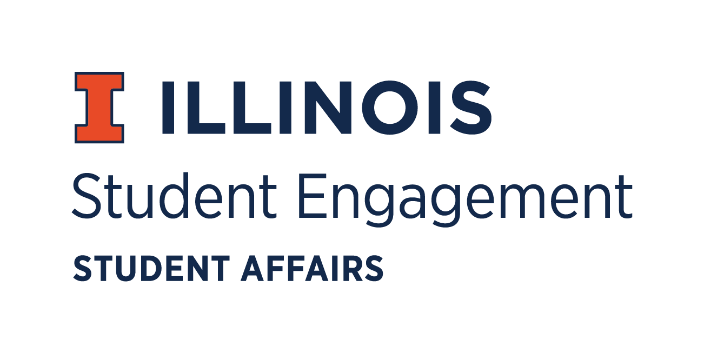 Student Organization 
Resource FeeSORF MeetingThursday November 5, 2020 at 5:00PMZoomCall to Order5:04PMRoll CallPresentJimmy Song, ChairpersonOmer Mirza, Vice ChairpersonNico Perez, TreasurerBilal Shahid, Undergraduate Board MemberAlex Wang, Undergraduate Board MemberZachary Becker, Undergraduate Board MemberHannah Valdiviejas, Graduate Board MemberMarile Quintana, Faculty/ Staff Board MemberJasmine Cuasay, SecretaryNick Fink, Program Advisor, Coordinator of Student EngagementAlex Suñé, Associate Director, Student Success & EngagementAbsentAdam Peterson, Undergraduate Board MemberMichael Isaacson, Undergraduate Board MemberNote: Alex Wang is serving as proxy for Michael IsaacsonOld BusinessApplication ReviewTabled ApplicationsApp 95282- Hindu Yuva UIUCDescription: Program celebrating Diwali, funding for apparel, advertisement, gifts, and giveawaysSORF does not fund membership apparelMotion Alex Wang makes a motion to zero fund line item 1, Nico Perez secondsJimmy Song makes a motion for unanimous consent, no objectionsSORF does not fund gifts for University staffMotion Alex Wang makes a motion to zero fund line item 3, Nico Perez secondsJimmy Song makes a motion for unanimous consent, no objectionsNico Perez makes a motion to fund at standard, Alex Wang secondsVote of 7-0-1, funding approved at standardNew BusinessPresentation by Josh Hoffman- Peterson and Ariel Monteith for The Punch LineApplications in consideration: 95211, 95247Confusion about deadline for SORF funding periodMissed window for allocation, suggests creating addendum for grace periodAlso suggested to increase contingency maximum allocation amount to $5000Reasoning for missing deadline: research and planning for eventSetting precedent, SORF By-laws in Section 5, Article 1, Sub section b reads: "The application for SORF funds must be filed on the authorized form, including all required information, by the appropriate deadlines."Application ReviewContingency ApplicationsApp 95458- Biomedical Engineering SocietyDescription: Registration fees for conferenceSORF does not fund items outside of fiscal period (purchase already made)Alex Wang makes a motion to zero fund, Zachary Becker secondsVote of 7-0-1, zero fund approvedApp 95656- Eco Illini SupermileageDescription: Building electric carUnforeseeable circumstances fulfilledAlex Wang makes a motion to fund at standard, Nico Perez secondsVote of 8-0-0, funding approved at standardApp 95776- Illini EsportsDescription: Esports league conference feesSORF does not fund items outside of the fiscal period (RSO already made purchase)Nico Perez makes a motion to zero fund, Zachary Becker secondsVote of 8-0-0, zero fund approvedApp 95782- TRUTH AND BEAUTYDescription: Camera reimbursementSORF does not fund items outside of the fiscal period (RSO already made purchase)Zachary Becker makes a motion to zero fund, Alex Wang secondsVote 8-0-0, zero fund approvedNote from AdvisorEvent maximum attendance is 25 peopleFor the good of the orderAdjournment6:02PMApp No.Funding TypeRSO NameFunding RequestedAmount FundedVote95282Programs Funding Hindu Yuva UIUC$1,600.00$700.007-0-1App No.Funding TypeRSO NameFunding RequestedAmount FundedVote95458Contingency FundingBiomedical Engineering Society$448.00 $0.007-0-195656Contingency FundingEco Illini Supermileage$838.00 $838.008-0-095776Contingency FundingIllini Esports$125.00 $0.008-0-095782Contingency FundingTRUTH AND BEAUTY$217.81$0.008-0-0